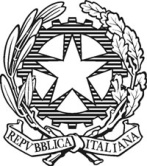  												Al Dirigente Scolastico I.C. di LamonOGGETTO: richiesta ferie con piano di sostituzione.Il/La sottoscritto/a ……………………………………………… in servizio presso l’Istituto Comprensivo di Lamon, in qualità di Docente di Scuola ____________________di ___________________,       a tempo indeterminato                a tempo determinato,chiededi poter usufruire di n. _______ giorno/i di ferie, nelle segg. giornate:___________________  ____________________    __________________________Fa presente che per il periodo di assenza è assicurata la sostituzione con i colleghi che firmano la presente. Distinti saluti.Lamon, lì____________________		 L'INSEGNANTE _____________________ I sottoscritti Insegnanti assicurano la loro presenza a scuola e la loro disponibilità per la sostituzione del collega di cui alla presente istanza.=========================================================Il dirigente scolastico concede quanto sopraindicato. Lamon, lì							ds______________________giornooraclasseFirma Docente sostituto